TEST “The Gerund/ to + infinitive”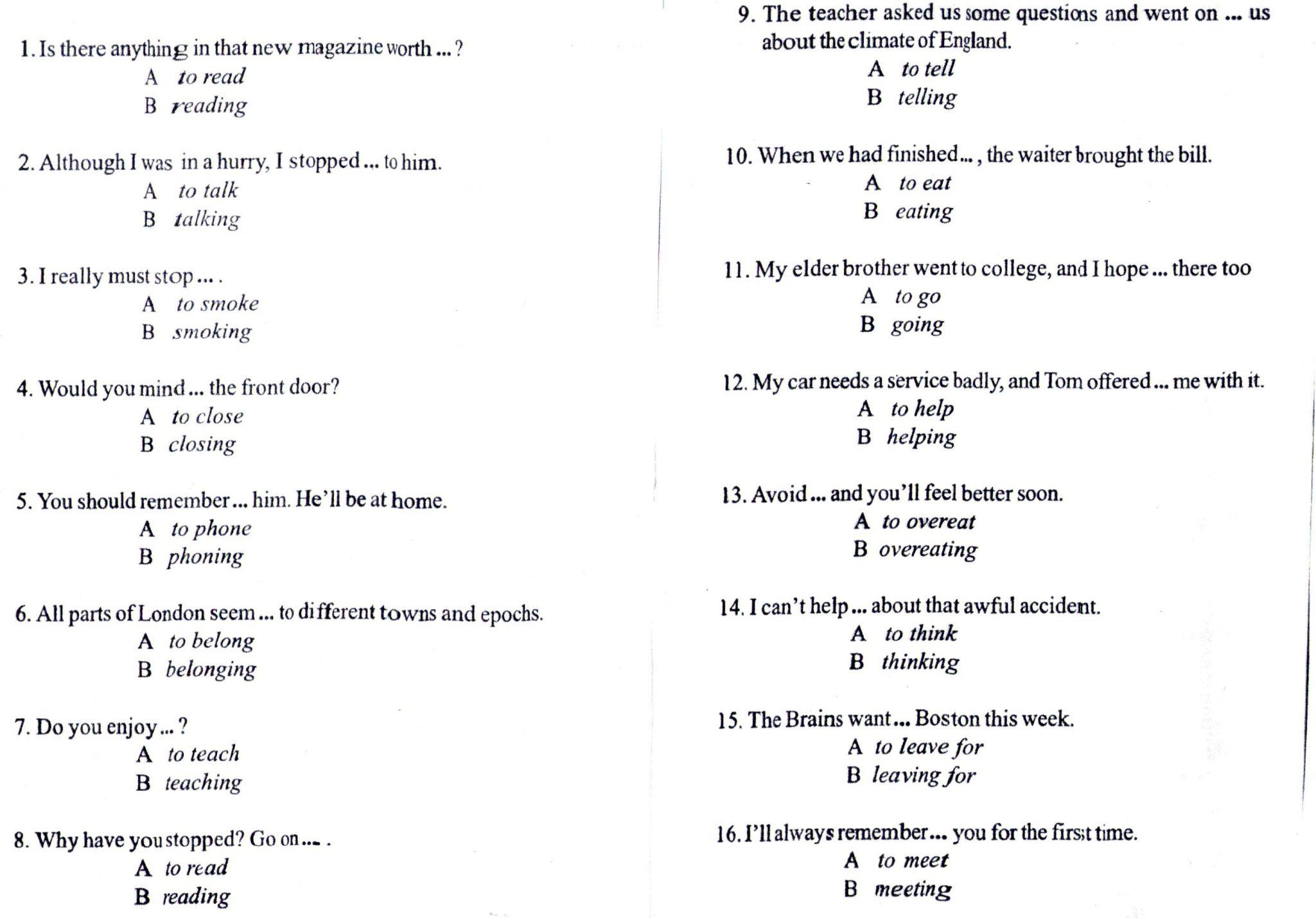 